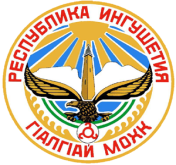 РЕСПУБЛИКА  ИНГУШЕТИЯ ГIАЛГ1АЙ РЕСПУБЛИКАКОМИТЕТ РЕСПУБЛИКИ ИНГУШЕТИЯ ПО ЭКОЛОГИИ И ПРИРОДНЫМ РЕСУРСАМ   				ПОСТАНОВЛЕНИЕ №     ______о назначении административного наказания «11» мая  2018г.                                                                                                                 г. Магас                                            Я,  Ф.И.О. , старший  государственный инспектор РИ в области охраны окружающей среды, г. Магас, ул. Д.  Мальсагова, 31 «а», рассмотрев материалы об административном правонарушении по протоколу     №  20-04  от 16 апреля  2018г., и другие представленные материалы и  документы в отношении гражданина(ки), индивидуального предпринимателя, юридического лица, должностного лица.Ф.И.О. установил, что   глава администрации Назрановского муниципального района Ф.И.О.:  РИ, г. Назрань, ул. Осканова, 41, совершил административное правонарушение – несоблюдение экологических требований при обращении с отходами производства и потребления, выразившееся в допущении захоронения твердых коммунальных отходов  несанкционированной мусорной свалки  в карьерной яме  в пределах Назрановского района  в сельском поселении Кантышево на земельном участке  ГУП «им. С. Орджоникидзе» в нарушение требований  природоохранного законодательства. Согласно пп. 1, 2  ст. 51 Федерального закона №7-ФЗ «Об охране окружающей среды» от 10.01.2002   Отходы производства и потребления, радиоактивные отходы подлежат сбору, накоплению, утилизации, обезвреживанию, транспортировке, хранению и захоронению, условия и способы которых должны быть безопасными для окружающей среды и регулироваться законодательством Российской Федерации. Запрещаются: сброс отходов производства и потребления, в том числе радиоактивных отходов, в поверхностные и подземные водные объекты, на водосборные площади, в недра и на почву;    Согласно ч. 2 ст.51 Федерального закона от 10.01.2002 №7-ФЗ «Об охране окружающей среды»  Запрещаются: сброс отходов производства и потребления, в том числе радиоактивных отходов, в поверхностные и подземные водные объекты, на водосборные площади, в недра и на почву.              В соответствии со статьей 42 Земельного кодекса РФ от 21.10.2001 №136-ФЗ  Собственники земельных участков и лица, не являющиеся собственниками земельных участков, обязаны:использовать земельные участки в соответствии с их целевым назначением способами, которые не должны наносить вред окружающей среде, в том числе земле как природному объекту;сохранять межевые, геодезические и другие специальные знаки, установленные на земельных участках в соответствии с законодательством;осуществлять мероприятия по охране земель, лесов, водных объектов и других природных ресурсов, в том числе меры пожарной безопасности;своевременно приступать к использованию земельных участков в случаях, если сроки освоения земельных участков предусмотрены договорами;своевременно производить платежи за землю;соблюдать при использовании земельных участков требования градостроительных регламентов, строительных, экологических, санитарно-гигиенических, противопожарных и иных правил, нормативов;не допускать загрязнение, истощение, деградацию, порчу, уничтожение земель и почв и иное негативное воздействие на земли и почвы.   Согласно требованиям п.п.5, 6, 7  ст.12 Федерального закона №89-ФЗ от 24.06.1998 «Об отходах производства и потребления» запрещается захоронение отходов в границах населенных пунктов, лесопарковых, курортных, лечебно-оздоровительных, рекреационных зон, а также водоохранных зон, на водосборных площадях подземных водных объектов, которые используются в целях питьевого и хозяйственно-бытового водоснабжения. Запрещается захоронение отходов в местах залегания полезных ископаемых и ведения горных работ в случаях, если возникает угроза загрязнения мест залегания полезных ископаемых и безопасности ведения горных работ.   Объекты размещения отходов вносятся в государственный реестр объектов размещения отходов. Ведение государственного реестра объектов размещения отходов осуществляется в порядке, определенном уполномоченным Правительством Российской Федерации федеральным органом исполнительной власти.    Запрещается размещение отходов на объектах, не внесенных в государственный реестр объектов размещения отходов.    Согласно Федерального закона №131-ФЗ от 06.10.2003 «Об общих принципах организации местного самоуправления в РФ»  с  учетом положений ст. 10 Федерального закона № 7-ФЗ от 10.01.2002 «Об охране окружающей среды», п 13 ч.1  ст.8 Устава Назрановского муниципального района, ответственность за данное нарушение несет глава администрации Назрановского муниципального района.     Указанное правонарушение подтверждается Актом обследования территория от 22.02.2018 фото и видеоматериалом, а также письмом Главы администрации Назрановского муниципального района Ф.И.О. №12/828 от 02.03.2018 года и фотоматериалом. За совершение указанного административного правонарушения предусмотрено  привлечение нарушителя к ответственности в соответствии со ст. 8.2  КоАП РФ.      В свою очередь, согласно части 1 статьи 2.1 КоАП РФ административным правонарушением признается противоправное, виновное действие (бездействие) физического или юридического лица, за которое настоящим Кодексом или законами субъектов Российской Федерации об административных правонарушениях установлена административная ответственность.    При этом установлено, что обстоятельства, препятствовавшие соблюдению  Ф.И.О.  вменяемых обязанностей, отсутствуют.     Наличие события административного правонарушения, ответственность за которое предусмотрена ст. 8.2 КоАП РФ, и вина лица в совершении правонарушения установлены и подтверждаются материалами дела.обстоятельства, отягчающие административную ответственность, отсутствуютНа рассмотрение дела об административном правонарушении №20-04 от 16.04.2018 Ф.И.О. не присутствовал. Факт надлежащего уведомления о времени и месте рассмотрения дела об административном правонарушении установлен. ( распечаткой отчета об отслеживания с почтовым идентификатором 38600122770206, а также почтовым реестром Комитета РИ по экологии и природным ресурсам и почты России). На основании изложенного и руководствуясь ст. 23.29; п.1, ч.1 ст.29.9, ч.1,5 ст.29 Кодекса Российской Федерации об административных правонарушенияхПринимая во внимание ст.4.2 часть 1 п.1 и ст.4.3 часть 1 п.1 КоАП РФ.Постановил:Признать Ф.И.О. виновным в совершении административного правонарушения.Назначить Ф.И.О. административное наказание в виде административного штрафа в пределах санкции   ст. 8.2   КоАП РФ в размере  20 000 (дваддцать   тысяч) руб. 00 коп.Штраф должен быть внесен правонарушителем: ИНН  0608005651, КПП  060801001, БИК 042618001, ОКАТО 26401000000, УФК по Республике Ингушетия (Комитет Республики Ингушетия по экологии и природным ресурсам) р/сч. 40101810700000010004, л/сч. 04142145720, КБК  317 116 90020 02 0000 140 1.  Постановление по делу об административном правонарушении может быть обжаловано в течение десяти   суток со дня вручения или получения копии постановления в установленном законодательством РФ порядке ст.30.1-30.3 КоАП РФ.  2. Постановление вступает в законную силу после истечения срока, указанного для         обжалования.3. Уплатив штраф, квитанцию об оплате Ф.И.О. обязан  предъявить    в   Комитет Республики Ингушетия по экологии и природным ресурсам не позднее 60 дней со дня вступления постановления в законную силу в соответствии с ч.1 ст. 32.2  КоАП РФ.4. При неуплате административного штрафа в вышеуказанный срок   (ч.1 ст. 32.2  КоАП РФ) постановление направляется для исполнения в принудительном порядке в соответствии со ст. 32.2 КоАП РФ в Федеральную службу судебных приставов по Республике Ингушетия. Старший государственный инспектор  __________                                                     Халухоев К.Т.                                                                подпись                                                                  Ф.И.О.                                        М.П.Расписка в получении Постановления:Постановление №_______ от «____»______________2018 г.Получил________________ «_____»_______________2018 г.            ________________________                                                                                                                    подпись правонарушителяКопия постановления направлена заказным письмом                         __________________                                                                                                                    число, месяц, год                                                                                                                     ___________________Дата выдачи постановления                                                                    число, месяц, год                                                                                                                    __________________Постановление вступило в законную силу                                           число, месяц, годПостановление по  делу  об  административном  правонарушении  вступает  в законную силу:1) после истечения срока, установленного для обжалования постановления по делу об административном правонарушении, если указанное постановление  не было обжаловано или опротестовано;2) после истечения  срока,  установленного  для  обжалования  решения  по жалобе,   протесту,   если  указанное  решение  не  было  обжаловано  или опротестовано, за исключением случаев, если решением отменяется вынесенное постановление;3) немедленно после  вынесения,  не  подлежащего  обжалованию  решения  по жалобе,  протесту,  за  исключением  случаев,  если  решением  отменяется вынесенное постановление.Постановление подлежит исполнению с момента  его  вступления  в  законную силу.Административный  штраф  должен  быть  уплачен  лицом,   привлеченным   к административной ответственности, не позднее 60 дней  со  дня  вступления настоящего  постановления  в  законную  силу  либо   со   дня   истечения срока отсрочки  или  срока  рассрочки   его  исполнения,  предусмотренных статьей   31.5   Кодекса   Российской   Федерации   об   административных правонарушениях.